Дитина зазнала сексуального насильства: що робити та куди  звертатисяМіжвідомча координаційна рада з питань правосуддя щодо неповнолітніхСтало відомо, що дитина зазнала сексуального насильства: що робити та куди звертатися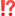  Під час війни в Україні діти щодня зазнають насильства, в тому числі сексуального. Сексуальне насильство* завдає дитині найбільш негативного впливу не тільки на її фізичний стан, а й впливає на її розвиток та довіру до світу. Один зі способів допомоги дітям –– це своєчасне повідомлення про факт насильства, аби дитині та її сім’ї було надано підтримку, а її права було захищено.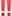  Що робити, якщо дитина зазнала сексуального насильства під час війни в Україні і вам, як фахівцю, волонтеру або як громадянину стало відомо про цей факт або у вас виникла обгрунтована підозра щодо цього***?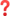 Перш за все, необхідно забезпечити дитині перебування в безпечному середовищі та звернутися за медичною допомогою до найближчого медичного закладу для визначення стану її здоров’я та спричинення тілесних ушкоджень, медичної фіксації факту сексуального насильства, або надати таку допомогу невідкладно.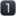 Важливо повідомити про факт сексуального насильства щодо дитини до правоохоронних органів: повернутися у найближчий відділ поліції або до ювенального прокурора відділу прокуратури. Це злочин проти дитини і він має бути зафіксований, аби кривдники були притягнуті до відповідальності. Пам'ятайте, що ювенальні поліцейські, ювенальні прокурори та слідчі в сьогоднішніх умовах докладуть зусиль, аби проводити розслідування злочину без повторного травмування дитини, із залученням професійних дитячих психологів.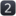 Якщо дитина змогла розповісти Вам, за яких обставин стався злочин, в якому місці, якого числа та в який час, всю відому інформацію про злочинців (імена, посади, розмови злочинців телефоном, між собою, можливо, пересування транспортними засобами тощо), обов’язково зазначте про це у Вашому зверненні про злочин правоохоронцям. Вся ця інформація може мати важливе значення для встановлення особи злочинців.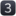 Важливо організувати надання дитини першої психологічної допомоги, щоб стабілізувати її психоемоційний стан та надати підтримку. Пам’ятайте, що підтримки потребують також і її батьки/особи, які їх замінюють.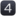 Важливо пам’ятати, що в Україні кожна дитина має право на безкоштовного адвоката, який буде представляти інтереси дитини та надавати юридичну підтримку, що є важливим. Для цього потрібно звернутися за правовою допомогою до центрів безоплатної правової допомоги. Якщо злочин відбувся на окупованій території – можна звернутися за такою допомогою онлайн або, навіть, телефоном.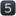 Куди потрібно звернутися: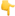 Якщо Ви перебуваєте на території України:Національна поліція України – 102 (по регіонах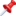 https://www.facebook.com/UA.../posts/291018919834812)Органи прокуратури https://warcrimes.gov.ua/(у регіонах: https://gp.gov.ua/ua/posts/sajti-oblasnih-prokuratur)Військова	адміністрація	-	за	місцем	вчинення	злочину	або	за	місцем перебуванняМедична допомога – 103Безоплатна правова допомога – 0 800 213 103Національна дитяча гаряча лінія 0 800 500 225 (з мобільного або стаціонарноготелефону) або 116 111 (з мобільного) ТЕЛЕГРАМ КАНАЛИ :@stop_russian_war_bot @ukraine_avanger_bot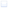 @police_helpbot (#ДійПротиНасильства)Якщо Ви перебуваєте на тимчасово окупованій території:Телефонна лінія Офіс Генерального прокурора щодо злочинів, вчинених в умовах збройного конфлікту - (096) 755-02-40або	conflict2022.ua@gmail.com https://warcrimes.gov.ua/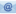 Національна гаряча лінія для дітей та молоді ЮНІСЕФ та Ла-Страда Україна 0 800 500 225 (з мобільного або стаціонарного телефону) або 116 111 (з мобільного)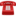 Cайт https://www.unicef.org/ukraine/Консультації можна також отримати онлайн: Instagram: @childhotline_ua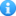 Facebook: @childhotline.ukraine Telegram: @CHL116111— —*Сексуальне насильство у ситуації збройного конфлікту – це не просто кримінальний злочин, це воєнний злочин, порушення міжнародного гуманітарного права та прав людини (Женевська конвенція).**Важливо також пам’ятати! Всі докази російських воєнних злочинів збираються та будуть представлені на розгляд національних та міжнародних судових інстанцій.***Це алгоритм дій так само можливо застосувати і у випадку, якщо сексуальне насильство щодо дитини було вчинено не у ситуації збройного конфлікту.— —Інформацію підготовано експертами Міжвідомчої координаційної ради спільно з ювенальними прокурорами Офіс Генерального прокурора, в межах проєкту Всеукраїнський громадський Центр "Волонтер" за підтримки UNICEF Ukraine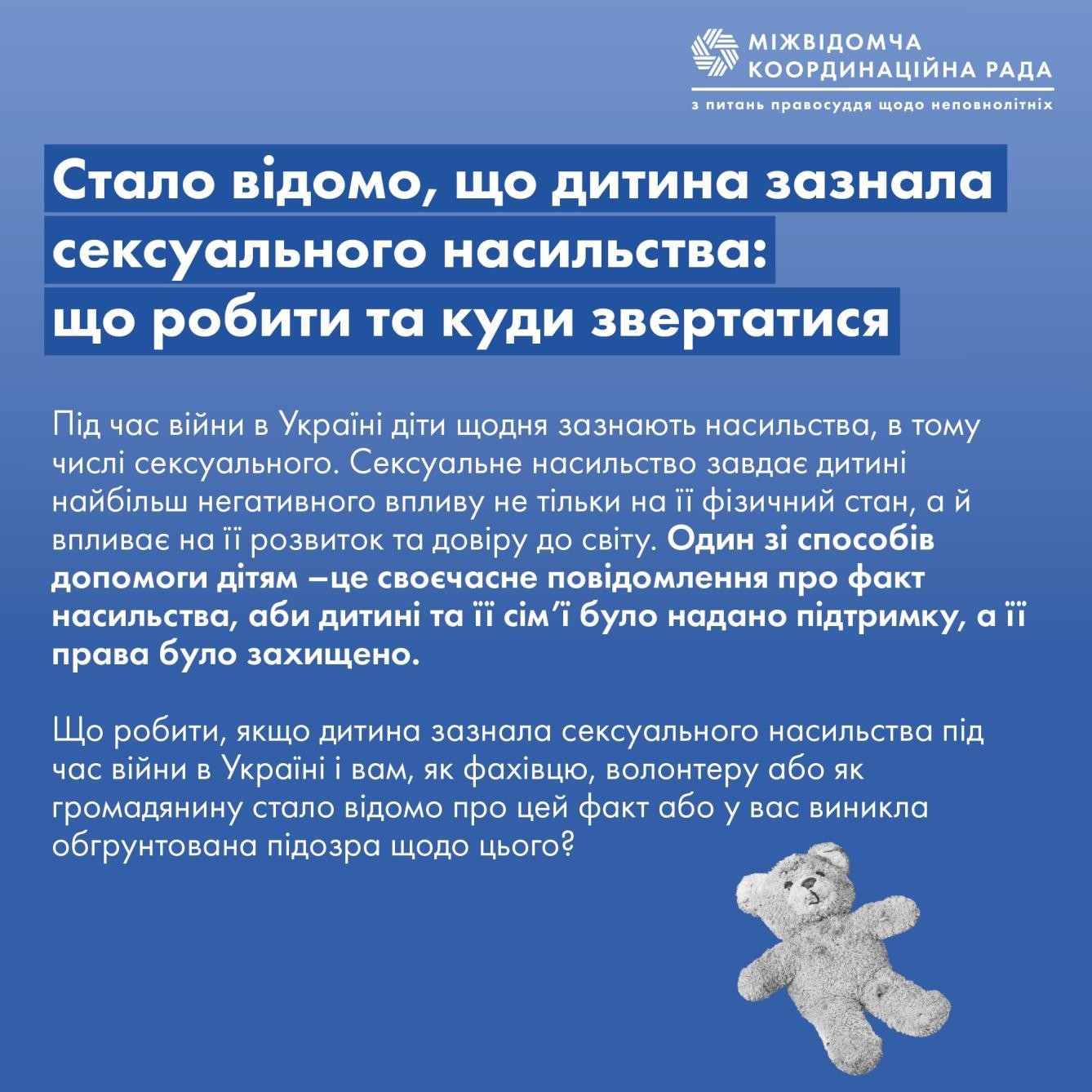 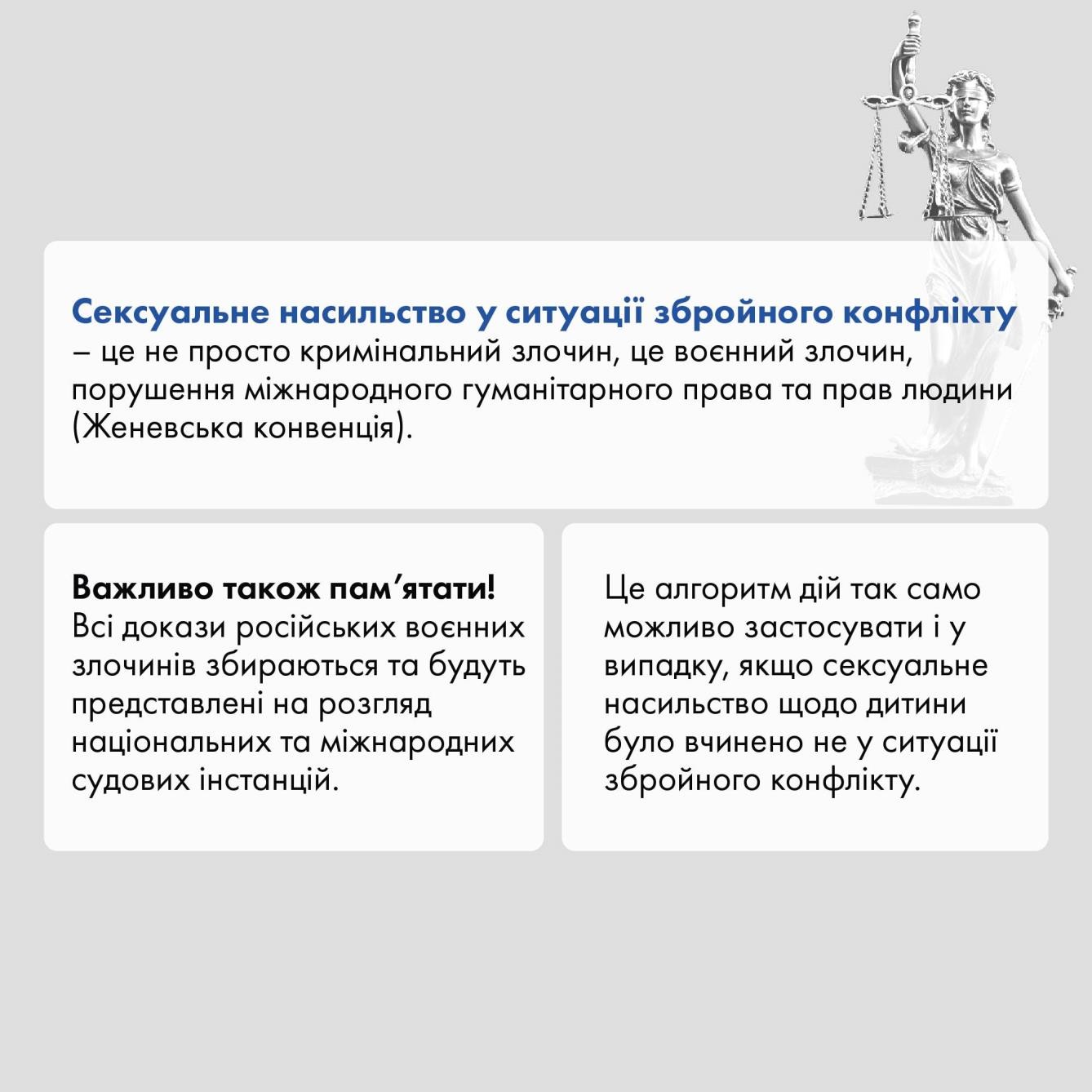 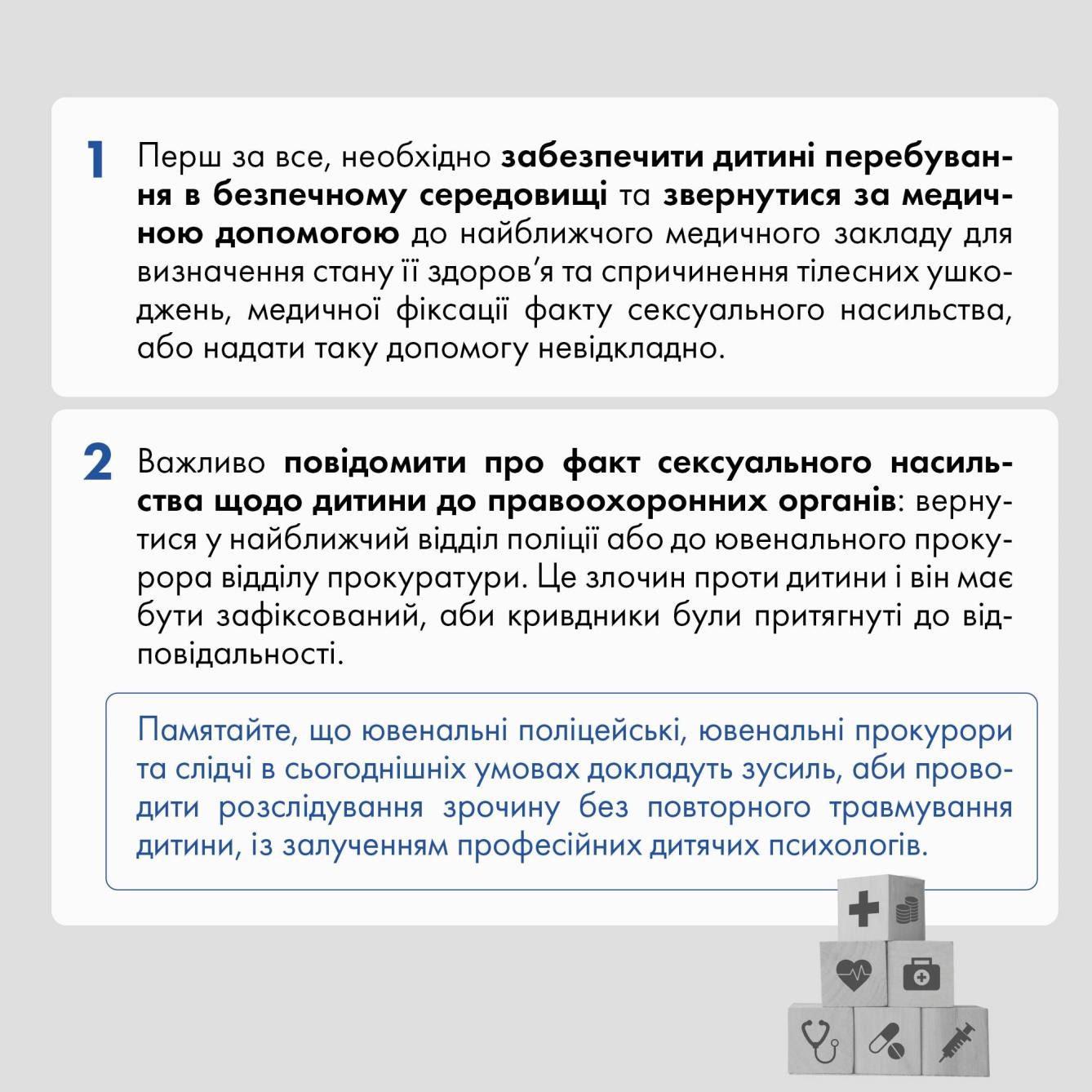 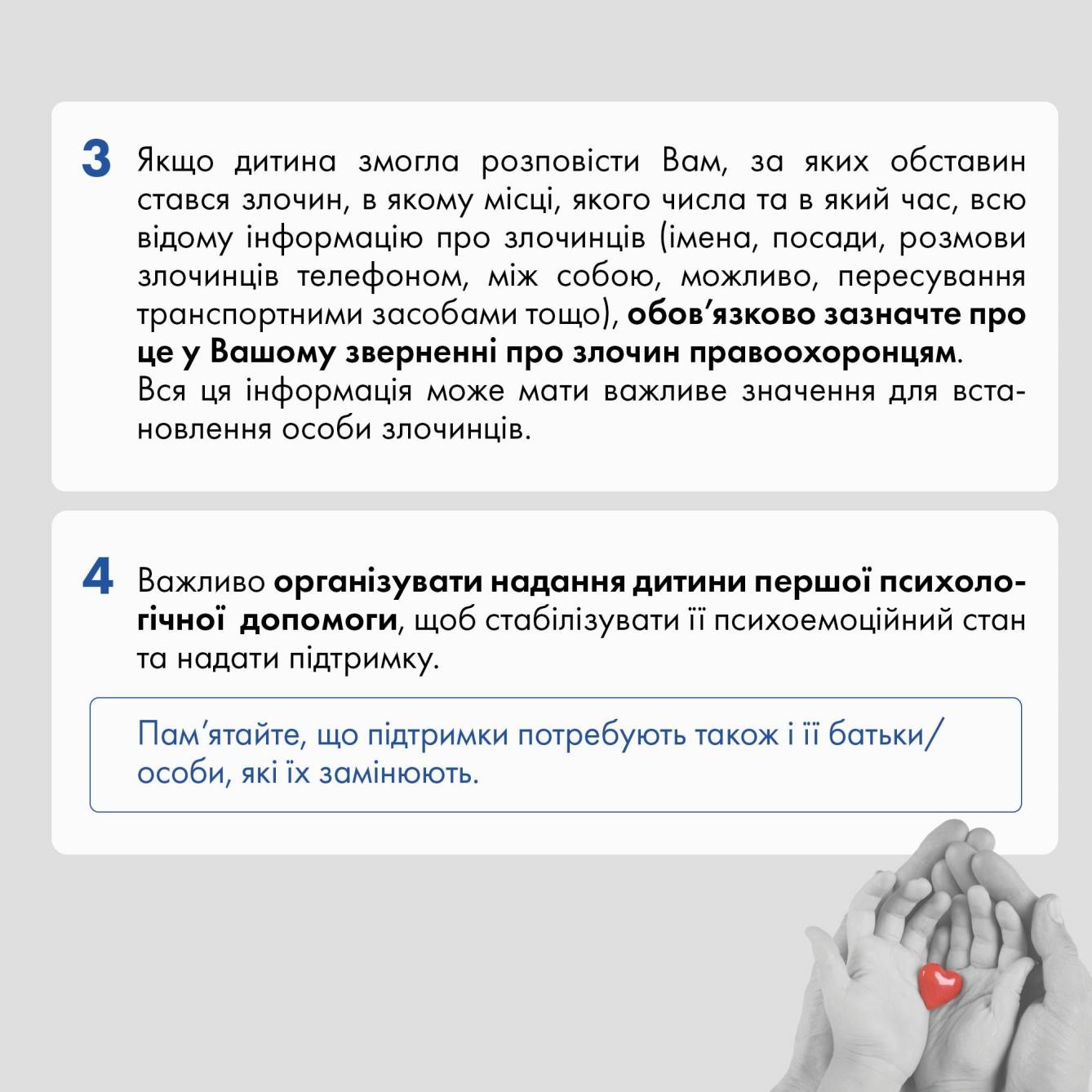 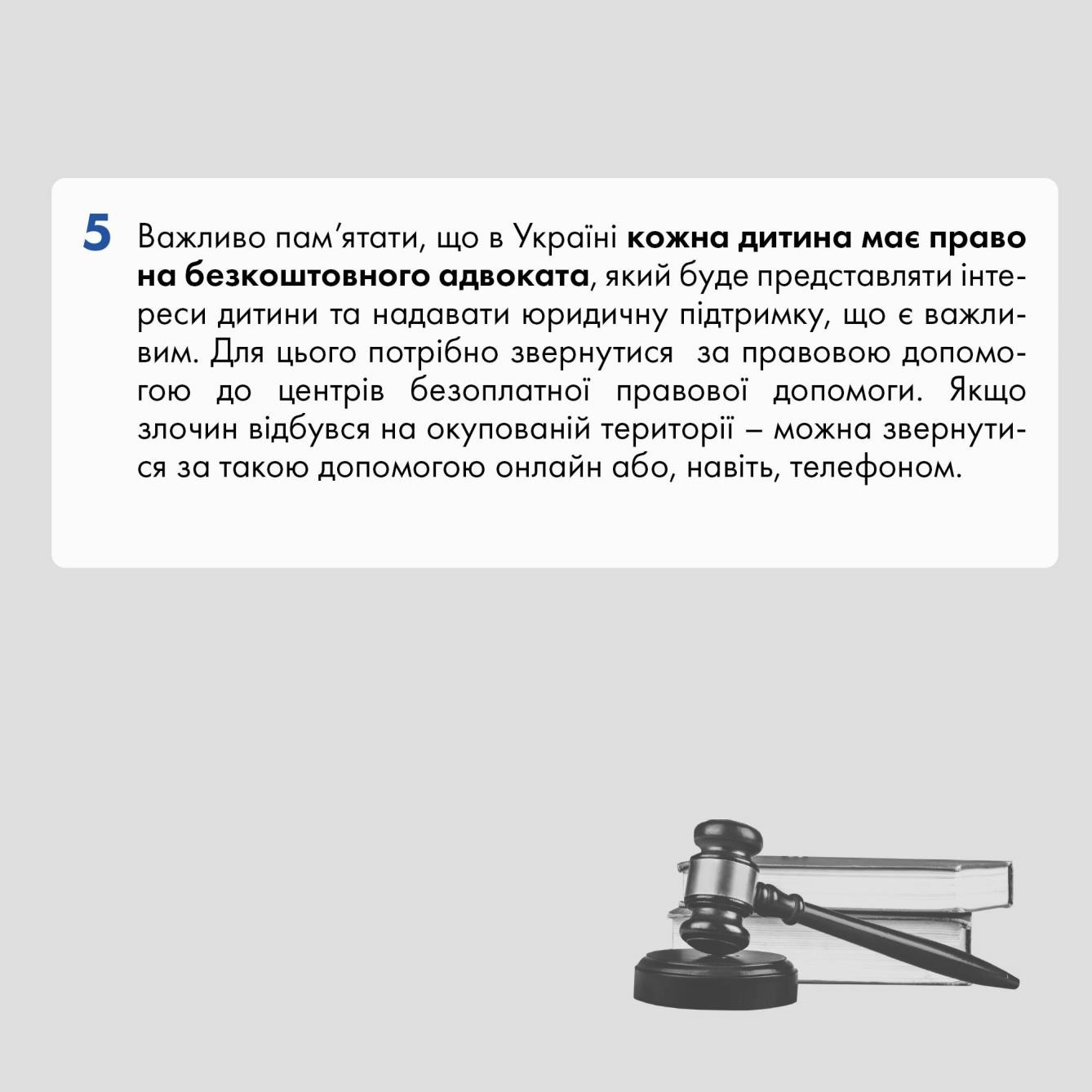 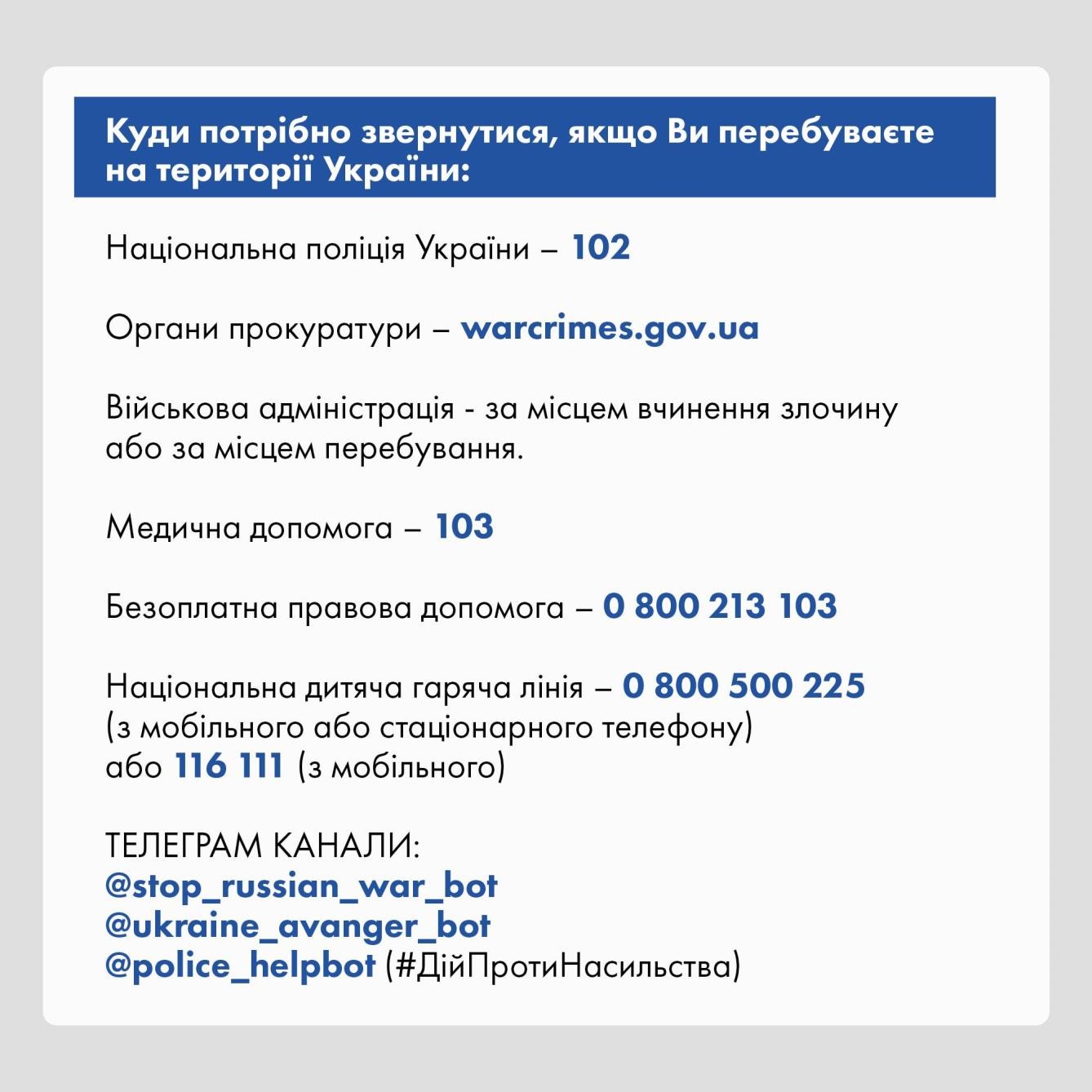 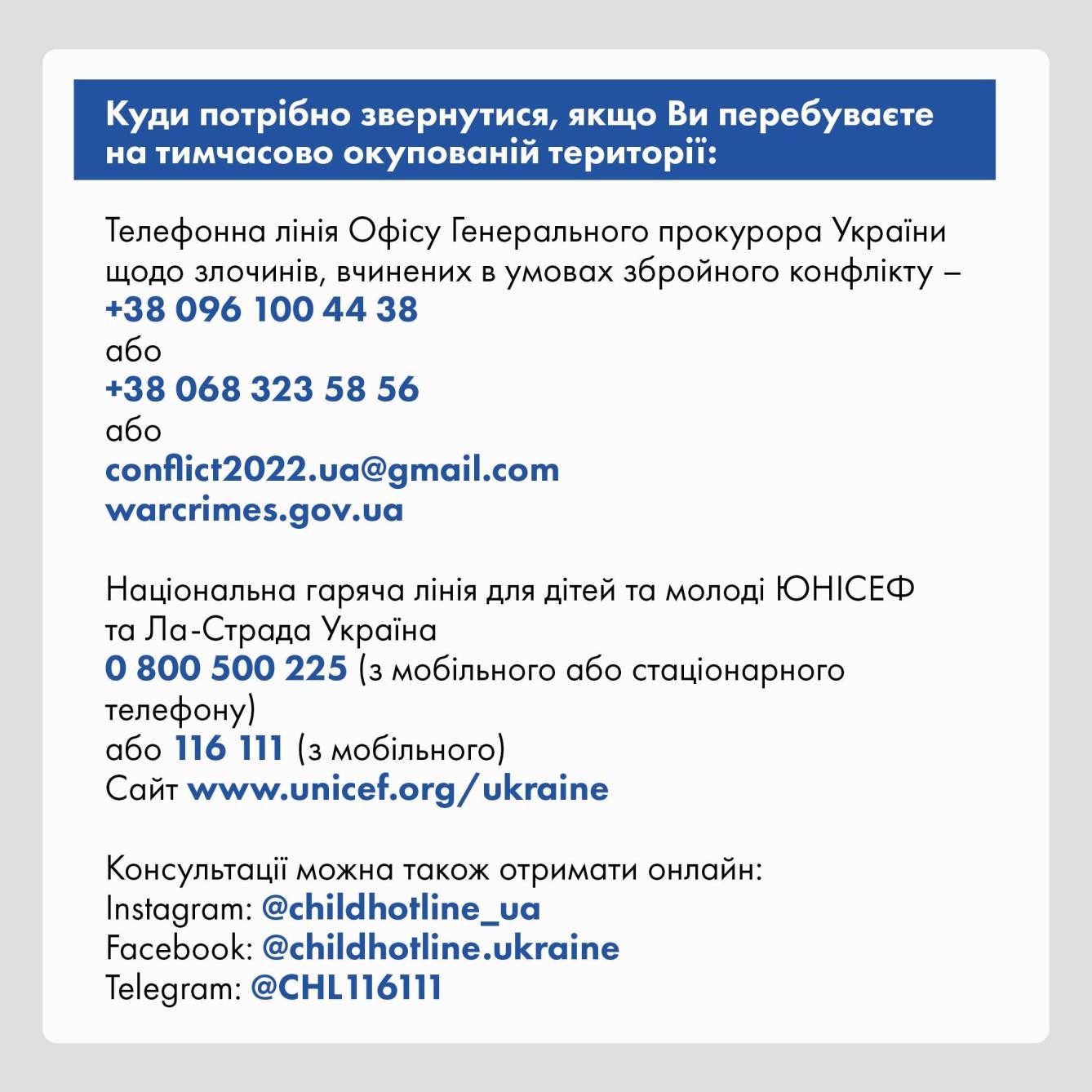 